Тема: «Динозавры»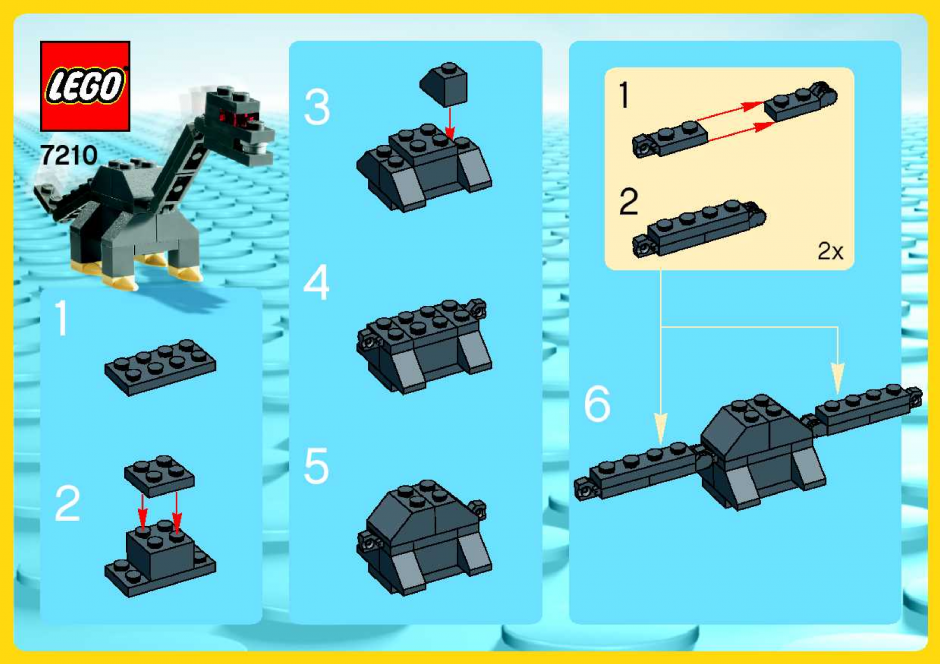 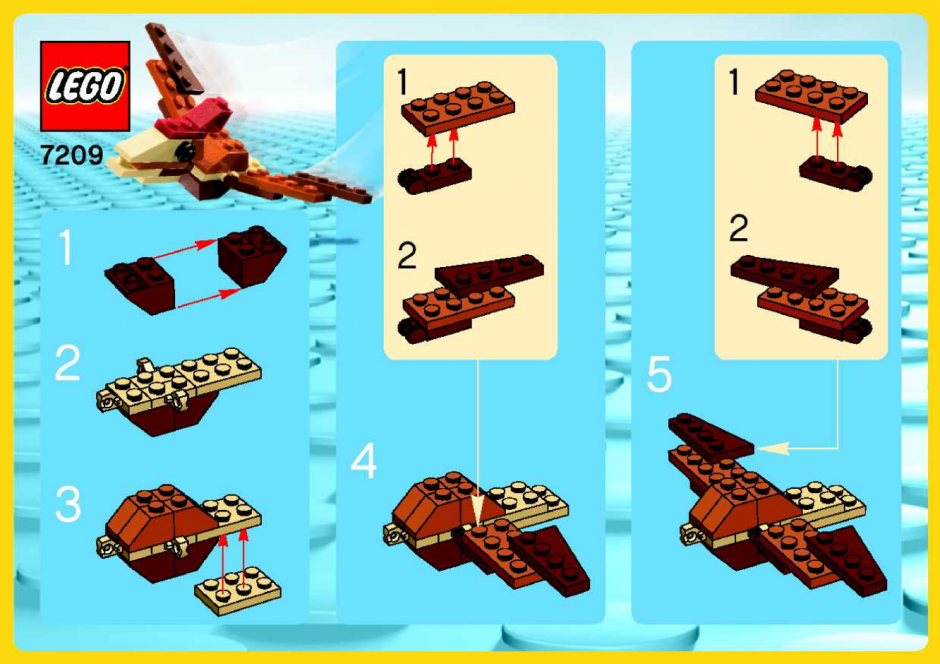 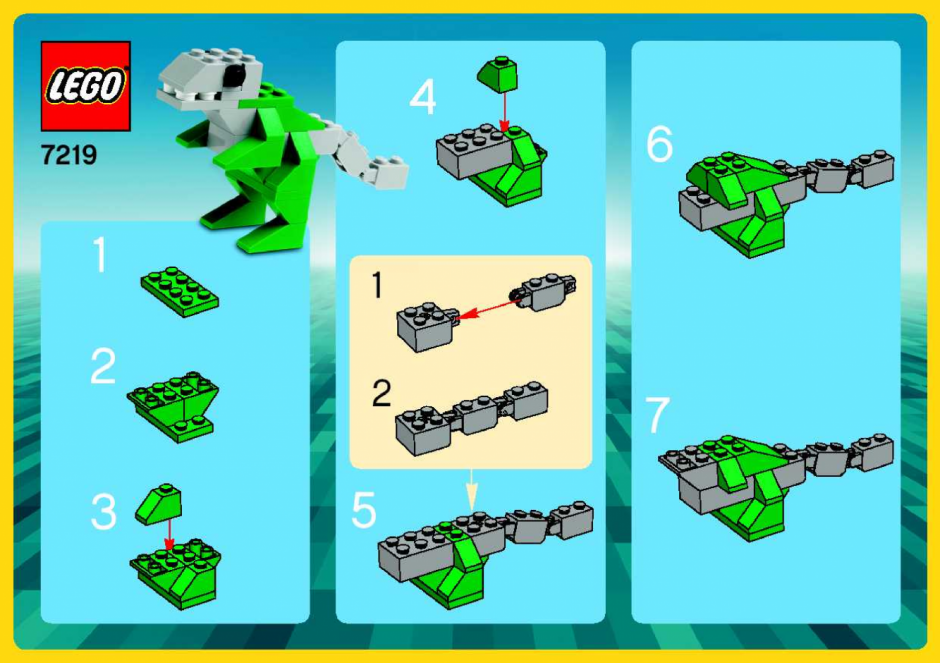 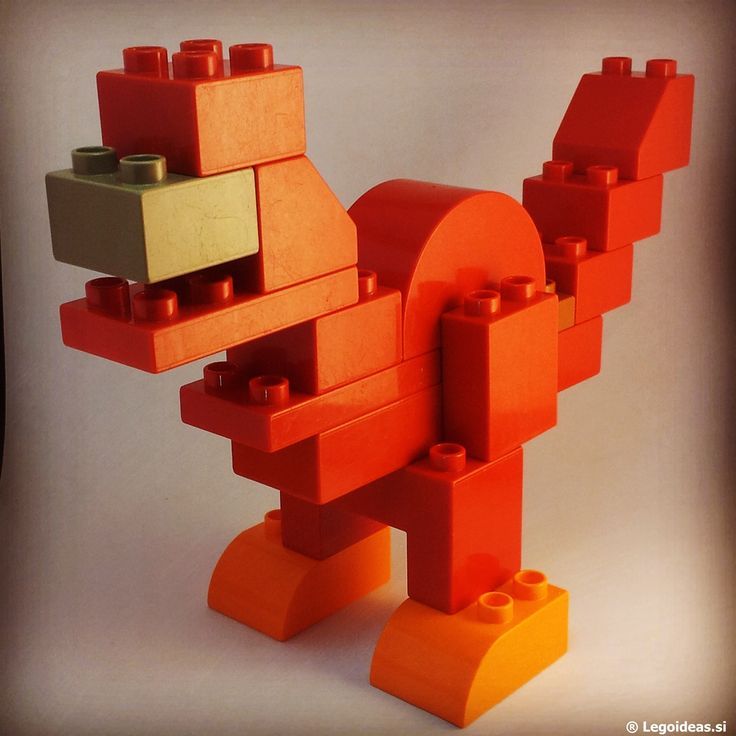 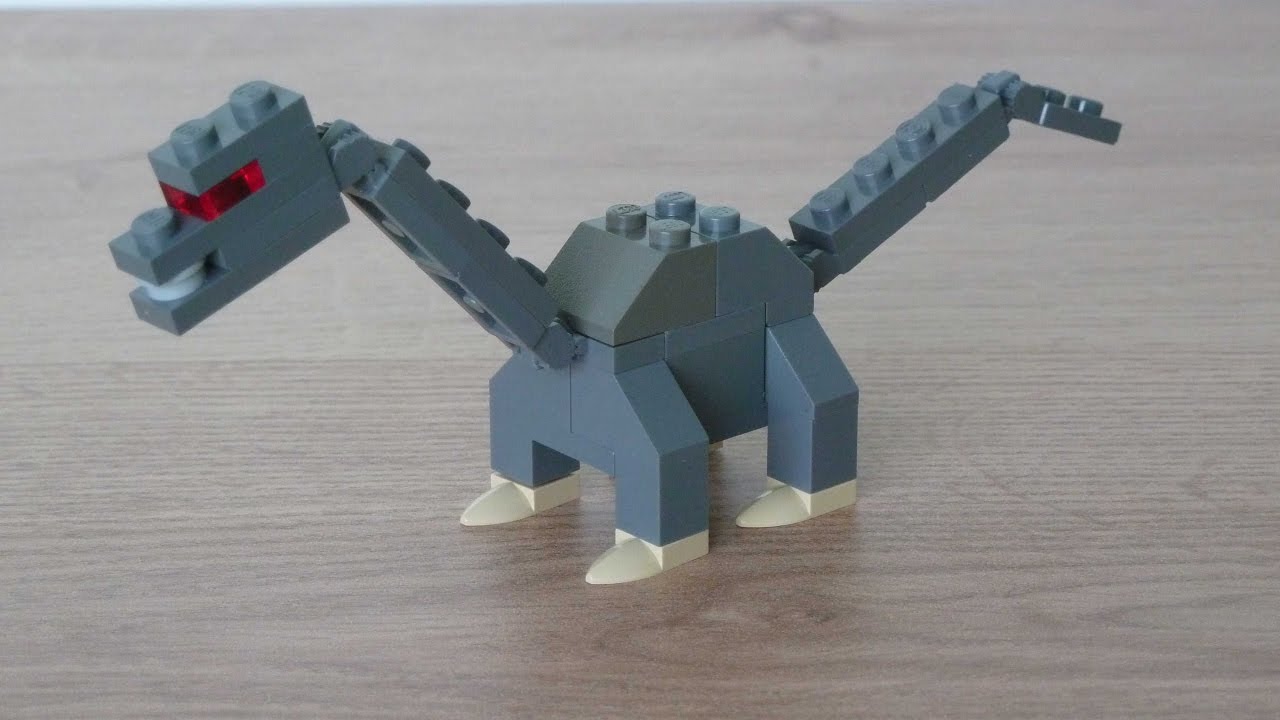 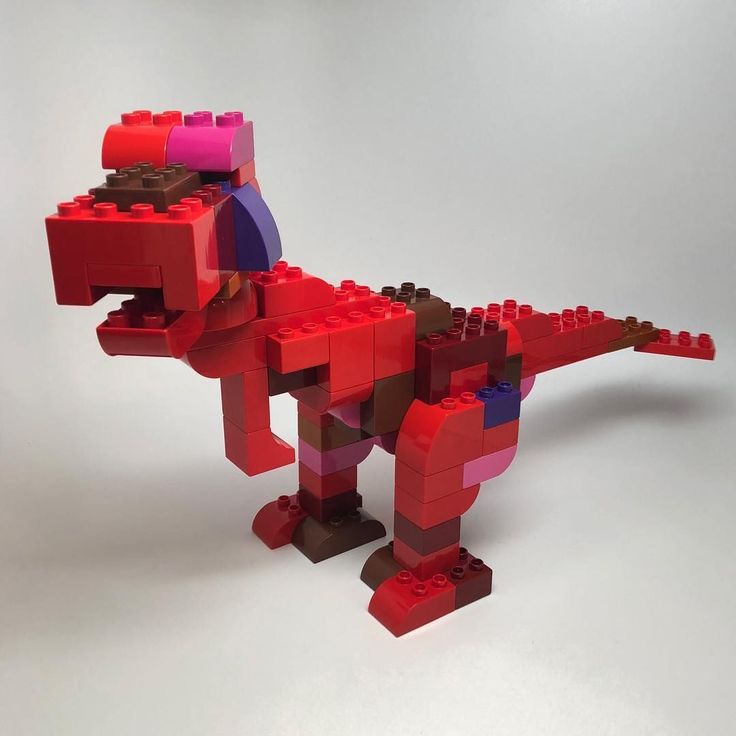 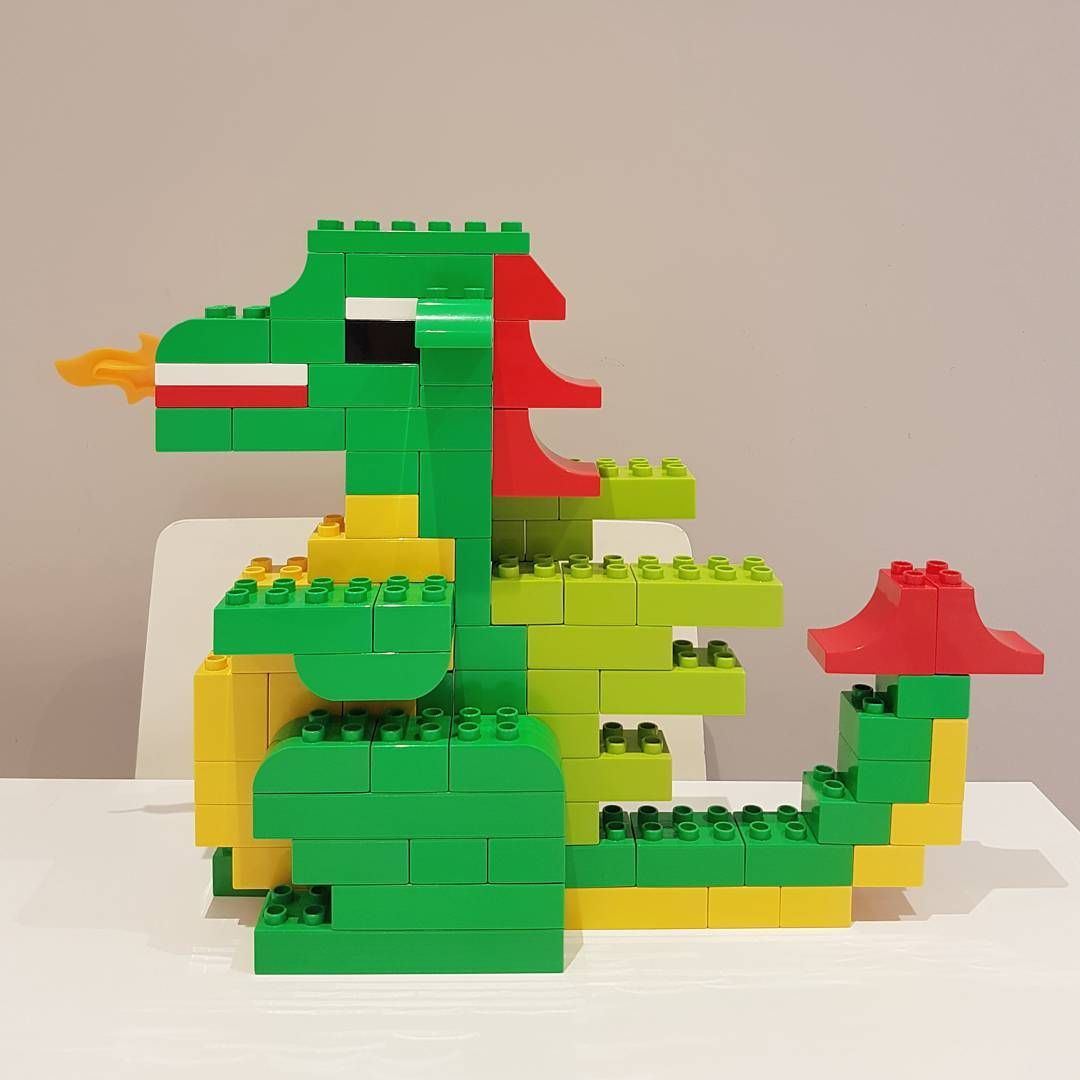 